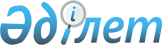 О внесении изменений в решение Аральского районного маслихата от 26 декабря 2019 года № 309 "О бюджете сельского округа Каракум на 2020-2022 годы"
					
			С истёкшим сроком
			
			
		
					Решение Аральского районного маслихата Кызылординской области от 8 апреля 2020 года № 341. Зарегистрировано Департаментом юстиции Кызылординской области 9 апреля 2020 года № 7389. Прекращено действие в связи с истечением срока
      В соответствии со статьей 109-1 кодекса Республики Казахстан от 4 декабря 2008 года "Бюджетный кодекс Республики Казахстан" Аральский районный маслихат РЕШИЛ:
      1. Внести в решение Аральского районного маслихата от 26 декабря 2019 года № 309 "О бюджете сельского округа Каракум на 2020-2022 годы" (зарегистрировано в Реестре государственной регистрации нормативных правовых актов за номером 7121, опубликовано в эталонном контрольном банке нормативных правовых актов Республики Казахстан от 11 января 2020 года) следующие изменения:
      пункт 1 изложить новой редакции:
      "1. Утвердить бюджет сельского округа Каракум на 2020-2022 годы согласно приложениям 1, 2 и 3, в том числе на 2020 год в следующих объемах:
      1) доходы – 99 073 тысяч тенге, в том числе:
      налоговые поступления – 4 649 тысяч тенге;
      неналоговые поступления –0;
      поступления от продажи основного капитала – 0;
      поступления трансфертов – 94 424 тысяч тенге, в том числе объем субвенции – 83 055 тысяч тенге;
      2) затраты – 100 636,4 тысяч тенге;
      3) чистое бюджетное кредитование – 0;
      бюджетные кредиты – 0тысяч тенге;
      погашение бюджетных кредитов – 0;
      4) сальдо по операциям с финансовыми активами – 0; 
      приобретение финансовых активов –0;
      поступления от продажи финансовых активов государства – 0;
      5) дефицит (профицит) бюджета– - 1 563,4 тысяч тенге;
      6) финансирование дефицита (использование профицита) бюджета – 1 563,4 тысяч тенге.".
      Приложение 1 указанного решения изложить в новой редакции согласно приложению к настоящему решению.
      2. Настоящее решение вводится в действие с 1 января 2020 года и подлежит официальному опубликованию. Бюджет сельского округа Каракум на 2020 год
					© 2012. РГП на ПХВ «Институт законодательства и правовой информации Республики Казахстан» Министерства юстиции Республики Казахстан
				
      Председатель сессии Аральскогорайонного маслихата

А. Садуакасова

      Секретарь Аральскогорайонного маслихата

Д. Мадинов
Приложение к решению Аральского районного маслихата от 8 апреля 2020 года № 341Приложение 1 к решению Аральского районного маслихата от "26" декабря 2019 года № 309
Категория 
Категория 
Категория 
Категория 
Сумма на
2020 год
(тысяч тенге)
Класс 
Класс 
Класс 
Сумма на
2020 год
(тысяч тенге)
Подкласс
Подкласс
Сумма на
2020 год
(тысяч тенге)
Наименование 
Сумма на
2020 год
(тысяч тенге)
1
2
3
4
5
1. Доходы
99 073
1
Налоговые поступления
4 649
01
Подоходный налог
43
2
Индивидуальный подоходный налог
43
04
Hалоги на собственность
4 606
1
Hалоги на имущество
24
3
Земельный налог
79
4
Hалог на транспортные средства
4 503
4
Поступления трансфертов
94 424
02
Трансферты из вышестоящих органов государственного управления
94 424
3
Трансферты из бюджета района (города областного значения) 
94 424
Функциональная группа
Функциональная группа
Функциональная группа
Функциональная группа
Сумма на 
2020 год
Администратор бюджетных программ
Администратор бюджетных программ
Администратор бюджетных программ
Сумма на 
2020 год
Программа
Программа
Сумма на 
2020 год
Наименование
Сумма на 
2020 год
2. Затраты
100 636,4
01
Государственные услуги общего характера
22 387,4
124
Аппарат акима города районного значения, села, поселка, сельского округа
22 387,4
001
Услуги по обеспечению деятельности акима города районного значения, села, поселка, сельского округа
22 387,4
04
Образование
40 115
124
Аппарат акима города районного значения, села, поселка, сельского округа
40 115
004
Дошкольное воспитание и обучение и организация медицинского обслуживания в организациях дошкольного воспитания и обучения
40 115
06
Социальная помощь и социальное обеспечение
2 970
124
Аппарат акима города районного значения, села, поселка, сельского округа
2 970
003
Оказание социальной помощи нуждающимся гражданам на дому
2 970
07
Жилищно-коммунальное хозяйство
9 102
124
Аппарат акима города районного значения, села, поселка, сельского округа
9 102
008
Освещение улиц населенных пунктов
776
009
Обеспечение санитарии населенных пунктов
386
011
Благоустройство и озеленение населенных пунктов
7 940
08
Культура, спорт, туризм и информационное пространство
21 716
124
Аппарат акима города районного значения, села, поселка, сельского округа
21 716
006
Поддержка культурно-досуговой работы на местном уровне
21 716
13
Прочие
4 346
124
Аппарат акима города районного значения, села, поселка, сельского округа
4 346
040
Реализация мероприятий для решения вопросов обустройства населенных пунктов в реализацию мер по содействию экономическому развитию регионов в рамках Государственной программы развития регионов до 2025 года
4 346
3.Чистое бюджетное кредитование
0
Бюджетные кредиты
0
5
Погашение бюджетных кредитов
0
4. Сальдо по операциям с финансовыми активами
0
Приобретение финансовых активов
0
5. Дефицит (профицит) бюджета
-1 563,4
6. Финансирование дефицита (использование профицита) бюджета
1 563,4
8
Используемые остатки бюджетных средств
1 563,4
1
Свободные остатки бюджетных средств
1 563,4
01
Свободные остатки бюджетных средств
1 563,4
2
Остатки бюджетных средств на конец отчетного периода
0
01
Остатки бюджетных средств на конец отчетного периода
0